3D tisk3D tisk je technologie, se kterou můžeš realizovat své nápady. Už nejsme omezeni jen papírem a tužkou, ale můžeme vytvářet skutečné výrobky! Ať už chceš vytisknout své vlastní hrdiny do deskové hry, vytvořit originální dárek, nebo třeba postavit model vlastního domu, možnosti jsou téměř neomezené. V tomto pracovním listu zjistíš, jak 3D tisk funguje, a seznámíš se s používanými materiály. Zjistíš také, že 3D pero je český vynález.Video 1: 3D tisk v rukách designéraVideo 2: Zraněný čáp s protézou z 3D tiskárnyVideo 3: 3D pero – od nápadu k výrobě__________________________________________________Na základě informací ve videu 1 doplň následující text o 3D tisku.3D tisk už pronikl do mnoha oblastí.Doktoři na 3D tiskárně dokonce tisknou ……………………………3D tisk znamená výrobu objektů z ……………………………Předmět vzniká pokládáním jednotlivých ……………………………materiálu.Ten tvoří speciální tiskové ……………………………K nasnímání digitálního modelu podle reálné předlohy se používají 3D ………………3D tiskárny často používají designéři k ……………………………svých návrhů.První pokusy o 3D tisk proběhly už v ……………………………století.Plastovým drátům (strunám) používaným pro 3D tisk říkáme filamenty. Vyhledej na internetu potřebné informace a správně spoj materiál filamentu s jeho charakteristickými vlastnostmi.PLA	odolný a ze všech materiálů nejpružnější, náročnější tiskPETG	velmi odolný a pevný, při chladnutí má tendence k deformaci, neekologický ABS	materiály na bázi plastu s příměsí dřeva nebo kovu pro dekorační použitíFLEX	ekologický, nejpoužívanější, snadné použití, křehkýKompozitní materiál	odolný a pevný, pohlcuje vzdušnou vlhkostVideo 2 ukazuje jedno z mnoha využití 3D tisku. Uveď alespoň tři aplikace, kde bys jej mohl(a) využít ty.………………………………………………………………………………………………………………………………………………………………………………………………………………………………………………………………………………………………………………………………………………………Video 3 popisuje příběh českého studenta, který sestrojil teprve druhý funkční prototyp 3D pera na světě. Pomocí informací ve videu odpověz na následující otázky:Jak se jmenuje vynálezce českého 3D pera? ……………………………Kolik mu bylo let v době vynálezu? ……………………………Co je to 3D pero?…………………………………………………………………………………………………………………Jaké materiály jsou k dispozici pro tvoření?………………………………………………………………………………………………………………………………………………………………………………………………………………………………………………………………………………………………………………………………………………………Kolik barevných variant materiálu pro tvoření existuje? ……………………………Co jsem se touto aktivitou naučil(a):………………………………………………………………………………………………………………………………………………………………………………………………………………………………………………………………………………………………………………………………………………………………………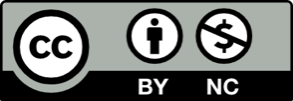 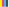 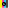 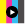 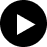 